PREFEITURA MUNICIPAL DE CARIACICA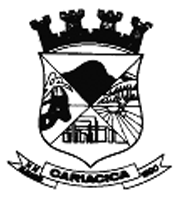 ESTADO DO ESPÍRITO SANTO Municipal de Esporte e LazerDADOS PESSOAISDADOS PESSOAISDADOS PESSOAISDADOS PESSOAISDADOS PESSOAISNOME COMPLETO DO ALUNO:NOME COMPLETO DO ALUNO:NOME COMPLETO DO ALUNO:NOME COMPLETO DO ALUNO:NOME COMPLETO DO ALUNO:NOME DO PAI: NOME DO PAI: NOME DA MÃE: NOME DA MÃE: NOME DA MÃE: DATA DE NASCIMENTO: SEXO: (   ) MASCULINO (  ) FEMININOSEXO: (   ) MASCULINO (  ) FEMININOSEXO: (   ) MASCULINO (  ) FEMININOTURNO: RG:                                                                                           CPF:RG:                                                                                           CPF:RG:                                                                                           CPF:RG:                                                                                           CPF:RG:                                                                                           CPF:OUTRAS INFORÇÕESOUTRAS INFORÇÕESOUTRAS INFORÇÕESOUTRAS INFORÇÕESOUTRAS INFORÇÕESMODALIDADE:  (  )  JUDÔ  (  )  FUTSAL (MATUTINO)  (  )   JIU JITSUMODALIDADE:  (  )  JUDÔ  (  )  FUTSAL (MATUTINO)  (  )   JIU JITSUMODALIDADE:  (  )  JUDÔ  (  )  FUTSAL (MATUTINO)  (  )   JIU JITSUMODALIDADE:  (  )  JUDÔ  (  )  FUTSAL (MATUTINO)  (  )   JIU JITSUMODALIDADE:  (  )  JUDÔ  (  )  FUTSAL (MATUTINO)  (  )   JIU JITSUEND.RUA/AVENIDA: END.RUA/AVENIDA: END.RUA/AVENIDA: END.RUA/AVENIDA: END.RUA/AVENIDA: BAIRRO: BAIRRO: BAIRRO: CELULAR:CELULAR:POSSUI ALGUM TIPO DE CUIDADO ESPECIAL?  (  ) SIM (  ) NÃOSE SIM, QUAL? SE SIM, QUAL?           Assinatura do Responsável          Assinatura do ResponsávelDATA:                                                                                                           ASSINATURA:DATA:                                                                                                           ASSINATURA:DATA:                                                                                                           ASSINATURA:DATA:                                                                                                           ASSINATURA:DATA:                                                                                                           ASSINATURA:DADOS PESSOAISDADOS PESSOAISDADOS PESSOAISDADOS PESSOAISDADOS PESSOAISNOME COMPLETO DO ALUNO:NOME COMPLETO DO ALUNO:NOME COMPLETO DO ALUNO:NOME COMPLETO DO ALUNO:NOME COMPLETO DO ALUNO:NOME DO PAI: NOME DO PAI: NOME DA MÃE: NOME DA MÃE: NOME DA MÃE: DATA DE NASCIMENTO: SEXO: (   ) MASCULINO (  ) FEMININOSEXO: (   ) MASCULINO (  ) FEMININOSEXO: (   ) MASCULINO (  ) FEMININOTURNO: RG:                                                                                           CPF:RG:                                                                                           CPF:RG:                                                                                           CPF:RG:                                                                                           CPF:RG:                                                                                           CPF:OUTRAS INFORÇÕESOUTRAS INFORÇÕESOUTRAS INFORÇÕESOUTRAS INFORÇÕESOUTRAS INFORÇÕESMODALIDADE:  (  )  JUDÔ  (  )  FUTSAL (MATUTINO)  (  )   JIU JITSUMODALIDADE:  (  )  JUDÔ  (  )  FUTSAL (MATUTINO)  (  )   JIU JITSUMODALIDADE:  (  )  JUDÔ  (  )  FUTSAL (MATUTINO)  (  )   JIU JITSUMODALIDADE:  (  )  JUDÔ  (  )  FUTSAL (MATUTINO)  (  )   JIU JITSUMODALIDADE:  (  )  JUDÔ  (  )  FUTSAL (MATUTINO)  (  )   JIU JITSUEND.RUA/AVENIDA: END.RUA/AVENIDA: END.RUA/AVENIDA: END.RUA/AVENIDA: END.RUA/AVENIDA: BAIRRO: BAIRRO: BAIRRO: CELULAR:CELULAR:POSSUI ALGUM TIPO DE CUIDADO ESPECIAL?  (  ) SIM (  ) NÃOSE SIM, QUAL? SE SIM, QUAL?         Assinatura do Responsável        Assinatura do ResponsávelDATA:                                                                                                           ASSINATURA:DATA:                                                                                                           ASSINATURA:DATA:                                                                                                           ASSINATURA:DATA:                                                                                                           ASSINATURA:DATA:                                                                                                           ASSINATURA: